ПРАВИТЕЛЬСТВО РЕСПУБЛИКИ КОМИПОСТАНОВЛЕНИЕот 31 января 2020 г. N 42ОБ УТВЕРЖДЕНИИ РЕГИОНАЛЬНОЙ ПРОГРАММЫ РЕСПУБЛИКИ КОМИ"УКРЕПЛЕНИЕ ОБЩЕСТВЕННОГО ЗДОРОВЬЯ"Правительство Республики Коми постановляет:1. Утвердить региональную программу Республики Коми "Укрепление общественного здоровья" согласно приложению.2. Контроль за исполнением настоящего постановления возложить на заместителя Председателя Правительства Республики Коми, осуществляющего в соответствии с распределением обязанностей координацию работы органов исполнительной власти Республики Коми в сфере охраны здоровья граждан на территории Республики Коми.3. Настоящее постановление вступает в силу со дня его принятия.Первый заместительПредседателя ПравительстваРеспублики Коми -Руководитель АдминистрацииГлавы Республики КомиМ.ПОРЯДИНУтвержденаПостановлениемПравительства Республики Комиот 31 января 2020 г. N 42(приложение)РЕГИОНАЛЬНАЯ ПРОГРАММАРЕСПУБЛИКИ КОМИ "УКРЕПЛЕНИЕ ОБЩЕСТВЕННОГО ЗДОРОВЬЯ"ПАСПОРТрегиональной программы Республики Коми"Укрепление общественного здоровья"1. Общая характеристика сферы реализации программы1.1. Географические характеристики (протяженность)Республика Коми расположена на крайнем северо-востоке Европейской части России, ее площадь составляет 416,8 тыс. кв.км (2,4% площади России). Протяженность (с юго-запада на северо-восток) 1275 км. Республика Коми входит в состав Северо-Западного федерального округа. Административным центром Республики Коми является город Сыктывкар.Муниципальное устройство Республики Коми включает в себя:(в ред. Постановления Правительства РК от 22.09.2023 N 452)14 муниципальных районов;(в ред. Постановления Правительства РК от 22.09.2023 N 452)2 городских округа;(в ред. Постановления Правительства РК от 22.09.2023 N 452)4 муниципальных округа.(абзац введен Постановлением Правительства РК от 22.09.2023 N 452)На территории Республики Коми находится 757 населенных пунктов, в том числе 95 населенных пунктов с нулевой численностью населения, все населенные пункты региона имеют прикрепления к той или иной медицинской организации, структурному подразделению медицинской организации.1.2. Демографические характеристики(численность населения, половозрастная структура)Общая численность населения региона на 01.01.2019 составляет 830,2 тыс. человек, в том числе детей (0 - 17 лет) 186,6 тыс. человек.За 2018 год число жителей республики уменьшилось на 10,6 тыс. человек, или на 1,3%. В большей степени сокращение численности населения наблюдалось в сельской местности, где количество жителей уменьшилось на 1,8%, горожан стало меньше на 1,1%.Основной причиной сокращения численности населения республики являлся миграционный отток населения. Численные потери населения увеличила и естественная убыль, которая за 2018 год составила 1362 человека. По сравнению с показателем 2017 года данный показатель значительно увеличился в большей степени за счет снижения уровня рождаемости.Гендерная структура населения региона в 2018 году выглядела следующим образом: мужское население - 47,2%, женское 52,8%. В структуре женского населения доля женщин фертильного возраста (15 - 49 лет) составляла 44,2% (2017 - 50%). Среди всего населения региона доля лиц трудоспособного возраста составляла 57,1% (из них мужчин 53,6%, женщин 46,4%); доля лиц старше трудоспособного возраста - 22,6% (2017 г. - 21,9%), в структуре преобладает женское население (72,6%). Среди мужского населения доля лиц старше трудоспособного возраста составляет 14% (2014 г. - 10,9%), среди женского - 31,0% (2014 - 27,7%). Удельный вес детского населения (0 - 17 лет) - 22,4% (2014 г. - 21,0%).Основные региональные тенденции: соотношение численности мужского и женского населения на протяжении последних лет не меняется; за последние 5 лет доля женщин фертильного возраста среди всего женского населения снизилась на 2,7%; доля лиц трудоспособного возраста по сравнению с 2014 годом снизилась на 4,2%, как за счет мужского, так и женского населения, при этом за последние 5 лет удельный вес мужского трудоспособного населения вырос с 52,9% до 53,6%. Удельный вес лиц старше трудоспособного возраста за последние 5 лет вырос на 2,9%, почти треть женского населения региона старше трудоспособного возраста. Рост детского населения в возрасте от 0 до 14 лет за последние 5 лет составил 3,1%, снижение численности подросткового населения в возрасте 15 - 17 лет за 5 лет на 0,5%.Свыше трех четвертей (78,0%) жителей республики проживает в городской местности. Из общего количества горожан более трети (38,0%) живет в столице, почти четверть (23,0%) - в Ухте и Воркуте, пятая часть (20,0%) - в городах с населением от 20 до 50 тыс. человек, 15% - в поселках городского типа. Больше половины населения (53,0%), проживающего в городских поселках, сконцентрировано в наиболее крупных из них: Воргашоре, Нижнем Одесе, Краснозатонском, Северном, Яреге и Жешарте.Ожидаемая продолжительность жизни в регионе по итогам 2018 года составила 70,9 лет (Российская Федерация - 72,9, Северо-Западный федеральный округ - 73,3).Сокращение численности населения отмечено во всех городских округах и муниципальных районах республики, кроме МО МР "Сыктывдинский". В данном муниципальном районе численность населения увеличилась за счет естественного и миграционного прироста. В муниципальных образованиях городских округов "Сыктывкар", "Воркута", "Усинск" и в муниципальном районе "Ижемский" естественный прирост частично компенсировал миграционные потери населения.В остальных городских округах и муниципальных районах общая убыль обусловлена обоими факторами уменьшения численности населения. Наибольшее сокращение численности населения за 2018 год наблюдалось в МО ГО "Воркута" и МО ГО "Вуктыл", МО МР "Троицко-Печорский" и МО МР "Удорский". Численные потери населения этих территорий обусловлены интенсивным миграционным оттоком населения. Миграционная убыль (в расчете на 1000 населения) в 2018 году составила в МО ГО "Воркута" - 34,3, МО МР "Троицко-Печорский" - 21,5, в МО ГО "Вуктыл" - 20,6 и в МО МР "Удорский" - 18,7 при среднереспубликанском показателе 11,1.1.3. Заболеваемость и смертность от неинфекционныхзаболеваний в динамикеПоказатель общей (исчерпанной) заболеваемости всего населения в Республике Коми в 2018 году составил 2244,9 на 1 тыс. населения, что на 2,4% выше уровня 2014 года. В динамике с 2017 года имеет место снижение показателя на 2,5%. Снижение заболеваемости зарегистрировано во всех возрастных группах. Показатель общей заболеваемости превышает аналогичный показатель РФ в 1,4 раза (2017 г.).Показатели общей (исчерпанной) заболеваемости населенияв 2014 - 2018 гг. (на 1 тыс. населения)Таблица 1В структуре заболеваемости первые 5 ранговых мест последовательно занимают болезни органов дыхания (26,0%), болезни системы кровообращения (11,3%), болезни костно-мышечной системы (10,8%), болезни мочеполовой системы (8,3%) и болезни глаз (6,7%). Структура общей заболеваемости в Республике Коми соответствует общероссийской.Изменение показателя общей заболеваемости населенияРеспублики Коми по классам заболеваний(на 1 тыс. населения)Таблица 2В 2018 году по сравнению с 2017 годом отмечается рост указанного показателя в 7 классах заболеваний, наибольший рост отмечен по классу "Болезни уха и сосцевидного отростка", наибольшее снижение - в классе "Болезни крови и кроветворных органов и отдельные нарушения, вовлекающие иммунный механизм".Ранговое распределение заболеваемости отличается в разных возрастных группах. У взрослой части населения преобладает хроническая патология (в первую очередь - болезни системы кровообращения). У детей превалируют болезни органов дыхания. Обращает на себя внимание, что среди первых пяти ранговых групп показателей общей заболеваемости во всех возрастных группах присутствуют три класса: болезни органов дыхания, болезни глаз и болезни костно-мышечной системы.Ранговое распределение основных классов болезней по общейзаболеваемости населения Республики Коми в основныхвозрастных группах населения в 2018 г., %Таблица 3Первичная заболеваемость (впервые в жизни зарегистрированная (инцидентная) заболеваемость) за прошедший пятилетний период имеет тенденцию к росту. За последние 5 лет показатель увеличился на 6,0% с 1050,2 на 1 тыс. населения в 2014 г. до 1112,7 - в 2018 г. Уровень среднереспубликанского показателя в 1,4 раза выше российских значений 2017 года.Показатели первичной заболеваемости населенияв 2014 - 2018 гг. (на 1 тыс. населения)Таблица 4Наибольшую долю в структуре впервые выявленной заболеваемости занимают болезни органов дыхания (46,3%). Этот показатель обусловлен высоким уровнем ежегодной регистрации острых респираторных вирусных инфекций (далее - ОРВИ) в осенне-весенний период. На долю этих заболеваний приходится около 30,0% всех зарегистрированных заболеваний. Второе место занимают травмы и отравления (10,0%). Травмы и отравления, так же как и ОРВИ, дают ежегодный прирост впервые зарегистрированной патологии (острые состояния). Третье место (7,3%) занимают болезни мочеполовой системы, которые в большинстве случаев регистрируются в виде острых состояний (воспалительные заболевания).Таким образом, анализируя распределение основных классов болезней в структуре первичной заболеваемости, можно сделать вывод, что основную долю этого показателя занимают острые заболевания, регистрируемые ежегодно.Динамика показателя первичной заболеваемости в отдельных возрастных группах неоднозначна. Высокий уровень первичной заболеваемости складывается в основном за счет высоких показателей впервые зарегистрированной патологии у детей и подростков. Снижение первичной заболеваемости в динамике с 2014 года наблюдается среди детского и подросткового населения. В группе взрослого населения отмечен рост.Распределение ранговых мест первичной заболеваемости по классам в отдельных возрастных группах имеет существенные различия.Ранговое распределение основных классов болезнейпо первичной заболеваемости населения Республики Комив основных возрастных группах населения в 2018 г., %Таблица 5Структура общей смертности населения региона достаточно стабильна и соответствует таковой в Российской Федерации. На I ранговом месте причин смертности болезни системы кровообращения - 46,2% (2014 г. - 43,9%); на II ранговом месте новообразования - 17,4% (2014 г. - 17,4%); на III месте внешние причины - 11,2% (2014 г. - 14,8%), на IV месте болезни органов пищеварения - 7,1% (2014 г. - 7,5%); на V месте болезни органов дыхания - 3,8% (2014 г. - 3,8%). За последние 5 лет в регионе удалось достичь снижения показателей смертности от внешних причин на 26,2%; от болезней органов пищеварения на 7,9%; от новообразований на 3,1%; от болезней органов дыхания на 2,8%. Рост смертности за аналогичный период отмечен от болезней системы кровообращения на 2,1% и некоторых инфекционных и паразитарных заболеваний на 1,3%.1.4. Доступность имеющихся ресурсов в области общественногоздоровья (число центров медицинской профилактики, центровздоровья, кабинетов и отделений медицинской профилактикии др.)Профилактическая служба Республики Коми представлена:Центром медицинской профилактики, который является структурным подразделением ГУ "Республиканский врачебно-физкультурный диспансер", осуществляет координацию и методическое руководство деятельностью медицинских организаций по профилактике хронических неинфекционных заболеваний и формированию здорового образа жизни в Республике Коми.В медицинских организациях Республики Коми, оказывающих первичную медико-санитарную, функционируют:7 отделений медицинской профилактики: ГБУЗ РК "Центральная поликлиника" г. Сыктывкара, ГБУЗ РК "Сыктывкарская городская поликлиника N 3", ГБУЗ РК "Эжвинская городская поликлиника", ГБУЗ РК "Воркутинская поликлиника", ГБУЗ РК "Интинская ЦГБ", ГБУЗ РК "Печорская ЦРБ", ГБУЗ РК "Усинская ЦРБ";23 кабинета медицинской профилактики в поликлинических учреждениях, из них: 3 - в Сосногорском районе, по 2 - в медицинских организациях г. Сыктывкара, г. Ухты, Корткеросском, Усть-Вымском районах, по 1 - в остальных районах республики;4 кабинета медицинской профилактики открыты в республиканских медицинских организациях и не имеют прикрепленного населения: ГБУЗ РК "Республиканский госпиталь ветеранов войн и участников боевых действий", ГБУЗ РК "Коми республиканский наркологический диспансер", ГБУЗ РК "Республиканский кожно-венерологический диспансер", ГУ РК "Клинический кардиологический диспансер".По состоянию на 1 января 2019 года в Центре медицинской профилактики утверждено 16,0 штатных единиц, занято 11,5 с учетом совместителей, укомплектованность - 72,0%. Врачебных ставок - 8, физических лиц - 7, ставок среднего медицинского персонала - 1,75, физических лиц - 0, ставок немедицинского персонала - 4,75, физических лиц - 3, укомплектованность основными работниками - 50%.Центр медицинской профилактики представлен 4 отделами:отдел организационно-методического обеспечения профилактической работы и мониторинга здоровья;отдел подготовки и тиражирования медицинских и информационных материалов;отдел межведомственных связей, организации и проведения мероприятий в области профилактики хронических неинфекционных заболеваний, формирования здорового образа жизни, гигиенического обучения и воспитания;консультативно-оздоровительный отдел.Штаты отделений и кабинетов медицинской профилактики:в отделениях медицинской профилактики: врачей - 6 человек, укомплектованность 31%; средних медицинских работников - 35 человек, укомплектованность - 77,3%.в кабинетах медицинской профилактики - врачей 8 человек, укомплектованность - 64%; средних медицинских работников - 5 человек, укомплектованность - 89%.На территории Республики Коми работают 5 центров здоровья, из них 2 детских центра здоровья (Сыктывкар, Ухта) и 3 взрослых центра здоровья, из которых два располагаются в городских поликлиниках г. Ухта и г. Воркута, один - в Государственном учреждении "Республиканский врачебно-физкультурный диспансер" г. Сыктывкар (выполняет функции семейного Центра здоровья). Ухтинский центр здоровья для взрослых в 2018, 2019 годах не функционировал (ремонт, приобретение нового оборудования).За 12 месяцев 2018 года Центры здоровья приняли 14883 человек, в том числе 8683 детей. Факторы риска развития неинфекционных заболеваний выявлены у 50,3% из числа обратившихся. В учреждения здравоохранения общей лечебной сети для консультации врачами-специалистами из центров здоровья было направлено 19,3%. В школах здоровья центров было обучено более 45 тыс. человек.Во всех медицинских организациях республики проводится активная работа по профилактике хронических неинфекционных заболеваний и формированию здорового образа жизни, созданы и работают Школы здоровья (профилактики бронхиальной астмы, профилактики сахарного диабета, профилактики артериальной гипертензии, профилактики сердечно-сосудистых заболеваний, профилактики стресса, профилактики гиподинамии, профилактики заболеваний костно-мышечной системы, правильного питания и др.).Все кабинеты, отделения, центр медицинской профилактики, а также Центры здоровья ведут постоянную работу:по информированию населения о вредных и опасных для здоровья человека факторах;по групповой и индивидуальной пропаганде здорового образа жизни, профилактике возникновения и развития факторов риска различных заболеваний (курение, алкоголь, гиподинамия и др.), формированию у граждан ответственного отношения к своему здоровью и здоровью своих близких, профилактике потребления наркотических средств и психотропных веществ без назначения врача;по обучению граждан гигиеническим навыкам и мотивированию их к отказу от вредных привычек, включающих помощь в отказе от потребления алкоголя и табака;по обучению населения Республики Коми основам здорового образа жизни, включая правила оказания первой помощи.Сотрудниками медицинских организаций республики проводится санитарно-просветительская работа по здоровому питанию и обучение пациентов принципам рационального питания при заболеваниях.В соответствии с Федеральным законом от 23 февраля 2013 г. N 15-ФЗ "Об охране здоровья граждан от воздействия окружающего табачного дыма и последствий потребления табака", Законом Республики Коми от 28 ноября 2013 г. N 114-РЗ "О некоторых вопросах в сфере охраны здоровья граждан от воздействия окружающего табачного дыма и последствий потребления табака на территории Республики Коми", приказами Министерства здравоохранения Российской Федерации от 30 сентября 2015 г. N 683н "Об утверждении Порядка организации и осуществления профилактики неинфекционных заболеваний и проведения мероприятий по формированию здорового образа жизни в медицинских организациях" и от 30 июня 2016 г. N 446н "Об утверждении Порядка создания и функционирования "горячих линий", способствующих прекращению потребления табака и лечению табачной зависимости", приказом Министерства здравоохранения Республики Коми от 14 ноября 2016 г. N 11/512 "О совершенствовании организации медицинской помощи населению Республики Коми по отказу от курения" в 2018 году продолжалась работа с жителями республики по преодолению привычки к табакокурению. В кабинетах медицинской помощи по отказу от курения медицинских организаций Республики Коми проконсультировано 1854 человека. Более 20 тысяч несовершеннолетних охвачено информационно-просветительской работой по профилактике табакокурения, в том числе потребления электронных сигарет.Специалистами центра, отделений, кабинетов медицинской профилактики проводится работа в части координации деятельности по пропаганде медико-гигиенических знаний, формированию здорового образа жизни и профилактике неинфекционных заболеваний органов здравоохранения с заинтересованными министерствами, ведомствами, общественными организациями, обеспечено информационное сопровождение мероприятий по формированию здорового образа жизни в средствах массовой информации.В течение 2018 года в рамках сотрудничества Республиканского центра медицинской профилактики государственного учреждения "Республиканский врачебно-физкультурный диспансер" с Автономной некоммерческой организацией "Коми научный медицинский центр Северо-Западного отделения Российской Академии медицинских наук" изготовлено и распространено среди населения более 218 тысяч экз. памяток и брошюр по пропаганде здорового образа жизни, издано 8 номеров газеты "Эн вись" - "Не болей" тиражом 20000 экз. каждый на темы сохранения и укрепления здоровья, профилактики хронических неинфекционных заболеваний (профилактика табакокурения, профилактика травматизма у детей и взрослых, профилактика нерационального питания, профилактика гиподинамии, репродуктивное здоровье, профилактика онкологических заболеваний, профилактика потребления психоактивных веществ, профилактика сердечно-сосудистых заболеваний), изготовлено и направлено в медицинские организации городов и районов республики 82 баннера профилактической направленности, 300 плакатов (профилактика ишемической болезни сердца, стенокардия и правила жизни, что такое сахарный диабет, первая помощь при неотложных состояниях, информация о диспансеризации и профилактических осмотрах, профилактика алкоголизма, наркомании, сердечно-сосудистых заболеваний, рекомендации по рациональному питанию, о вреде курения, гиподинамии и т.д.), изготовлено 8 видеороликов (профилактика чрезмерного потребления алкоголя, табакокурения, нездорового питания, а также информирование по диспансеризации и сохранению репродуктивного здоровья, профилактика инсульта, инфаркта миокарда и оказание первой помощи при подозрении на данные заболевания) для проката на региональном телевидении, в интернете, на видеопанелях в медицинских организациях, оформлен на антиалкогольную тему автобус "Трезвость - это круто".В рамках сотрудничества с Фондом "ОРБИ" в медицинских организациях размещено 460 плакатов по ранним симптомам инсульта и первой помощи при подозрении на инсульт.Профилактической службой Республики Коми реализуются следующие проекты:проект "Я свободен от курения": курсирование постоянного маршрута автобуса, оформленного соответствующей атрибутикой (наклейки на кузове, информационные плакаты), информирующей о вреде табакокурения, в том числе потребления электронных сигарет. Главной целью проекта является повышение информированности населения г. Сыктывкара о вреде табакокурения и о пагубном воздействии потребления электронных сигарет. Проект реализован совместно с Автономной некоммерческой организацией "Коми научный медицинский центр Северо-Западного отделения Российской академии наук" при грантовой поддержке администрации МО ГО "Сыктывкар";проект "Выездные семейные школы профилактики сахарного диабета и гипертонии": во всех городах и районах Республики Коми открыты 22 муниципальные выездные семейные школы профилактики сахарного диабета и 22 выездные семейные школы профилактики артериальной гипертонии" для населения, оснащенные необходимым оборудованием и методическим материалом, обучены медицинские работники. Проект реализован совместно с Автономной некоммерческой организацией "Коми научный медицинский центр Северо-Западного отделения Российской Академии наук" при грантовой поддержке Фонда президентских грантов;проект "Движение - это жизнь": целью которого является формирование здорового образа жизни населения, профилактика и снижение хронических неинфекционных заболеваний посредством повышения двигательной активности. В рамках проекта открыто 26 Школ профилактики гиподинамии, одним из базовых направлений которых является внедрение и расширение популярности скандинавской ходьбы во всех возрастных группах. Для Школ профилактики гиподинамии приобретено 90 пар палок для скандинавской ходьбы, подготовлено 37 инструкторов по скандинавской ходьбе. Проект реализуется совместно с Автономной некоммерческой организацией "Коми научный медицинский центр Северо-Западного отделения Российской Академии медицинских наук" на средства Фонда президентских грантов;эпидемиологический мониторинг факторов риска развития хронических неинфекционных заболеваний в рамках российского эпидемиологического мониторинга (в 2018 году обучены специалисты 10-ти медицинских организаций Республики Коми, участвующих в проведении эпидемиологического мониторинга, в 2019 году продолжится реализация проекта - обследовано 2000 граждан шести муниципальных образований Республики Коми);проект "Здоровье - ТВ": работа телевидения невещательного характера. На телевизионных панелях, размещенных в медицинских организациях г. Сыктывкара, г. Ухты, г. Инты, г. Воркуты, г. Печоры, Усть-Вымского, Сысольского, Койгородского, Княжпогостского, Корткеросского, Сыктывдинского, Удорского, Сосногорского районов, постоянно демонстрируются ролики социального характера по формированию приверженности к здоровому образу жизни и профилактике вредных привычек. Ежегодно осуществляется порядка 30000 прокатов информационных и мотивирующих видеороликов антиалкогольной, антинаркотической и антитабачной направленности, а также по здоровьесберегающему поведению и здоровому образу жизни.Республиканским центром медицинской профилактики организованы и постоянно поддерживаются и наполняются контентом:1 паблик в социальной сети "ВКонтакте": Центр медицинской профилактики - https://new.vk.com/rcmp_rvfd;4 группы в социальной сети "ВКонтакте" (Республиканский врачебно-физкультурный диспансер - https://vk.com/fizdispanser, Лечебная физкультура для детей и взрослых - https://vk.com/lfk1776, Здоровая Республика. Поддержка ЗОЖ проектов - https://vk.com/zdorovayarespublika, Тренинги Здоровье - https://vk.com/zdorovkomi), где размещаются актуальные материалы по профилактике хронических неинфекционных заболеваний и здорового образа жизни.В 2018 году службой медицинской профилактики республики проведены мероприятия по профилактике хронических неинфекционных заболеваний и формированию здорового образа жизни: прочитано 15985 лекций с охватом 149236 человек; проведены 101 радиопередача; 2521 телевизионное сообщение; 679 публикаций в печатных изданиях; 1910 публикаций в интернете; 423 вебинара; 2063 круглых стола и пресс-конференций с охватом 10223 человека; 466 тематических вечеров и выставок; 182 конкурса и викторин с охватом 671 человека; проведена 131 горячая линия с охватом 427 человек; выпущено и размещено 58739 санбюллетеней и плакатов; подготовлено 4507 методических рекомендаций для медицинских работников; распространено 99046 буклетов, брошюр, памяток и листовок для населения; в 499 "школах здоровья" обучено 71284 человека.Общий охват массовыми мероприятиями населения республики составил 279324 человека, или 33,2% от численности всего населения республики.В 2018 году в диспансеризации взрослого населения Республики Коми принимали участие 31 медицинская организация различных форм собственности (в 2017 году - 32). На 31 декабря 2018 года диспансеризация завершена в отношении 121 834 чел., из них работающих граждан - 52,4% от общей численности осмотренных; неработающих граждан - 46,3%; обучающихся в образовательных организациях по очной форме - 1,25%, 17 чел. из числа коренных малочисленных народов Севера.В возрастной структуре населения, прошедшего диспансеризацию, наибольший удельный вес приходится на лиц в возрасте 39 - 60 лет - 47,0%, на лиц в возрасте 21 - 36 лет - 26,8% и старше 60 лет - 26,2%. Таким образом, доля трудоспособного населения составляет 73,8%.Из числа полностью завершивших диспансеризацию 39,5% мужчин и 60,5% женщин. Удельный вес сельского населения среди прошедших диспансеризацию составил 28,6%.При проведении диспансеризации ряд медицинских организаций применял выездные формы работы специалистов. По данным федеральной формы статистического наблюдения N 131 "Сведения о диспансеризации определенных групп взрослого населения" всего в 2018 году было создано 5 мобильных медицинских бригад, которыми осмотрено 2646 чел., что составило 2,1% от общего числа обследованных лиц.Число отказов от диспансеризации в целом составило 0,2% от числа подлежащих. Частота направления на II этап в 2018 году составляла 27,2%. Индивидуальное углубленное профилактическое консультирование в рамках II этапа диспансеризации прошли 80,0%, групповое профилактическое консультирование 53,1% граждан из числа тех, кому было рекомендовано данное мероприятие.По результатам прохождения диспансеризации установлено:1 группа здоровья - 24 635 чел. (20,2% от общего числа осмотренных);2 группа здоровья - 26 977 чел. (22,1% от общего числа осмотренных);3а группа здоровья - 55 262 чел. (45,4% от общего числа осмотренных);3б группа здоровья - 14 960 чел. (12,3% от общего числа осмотренных).Поскольку диспансеризация направлена на выявление и профилактику заболеваний, определяющих основные причины смертности и инвалидности, анализ сведений о патологической пораженности (числа впервые выявленных заболеваний на 1 тыс. осмотренных) и ее структуры позволяет делать выводы об основных направлениях лечебной и оздоровительной работы с данным контингентом.Структура выявленных заболеваний в ходе диспансеризации определенных групп взрослого населения (от общей численности осмотренных) представлена следующими основными классами заболеваний:болезни системы кровообращения - 31,5%;болезни эндокринной системы - 19,5% (на впервые выявленное ожирение пришлось 35,7% случаев от числа болезней эндокринной системы);болезни органов пищеварения - 9,6%;болезни мочеполовой системы - 4,6%;болезни нервной системы - 4,0%.У граждан старше 60 лет в ходе диспансеризации впервые выявленная патология представлена в основном болезнями системы кровообращения (49,3%), эндокринной системы (17,0%), болезнями органов пищеварения (5,9%), мочеполовой системы (3,0%), болезнями органов дыхания (2,9%).Направлено на дополнительное диагностическое исследование, не входящее в объем диспансеризации, - 8 943 чел. (7,3%), лечение назначено в 27,6% случаях. 82 человека (0,07%) направлены для получения специализированной, в том числе высокотехнологичной, медицинской помощи, 5371 человек - на санаторно-курортное лечение (4,4%).По-прежнему проблемой диспансеризации взрослого населения является низкая активность населения, недостаточная заинтересованность работодателей в проведении диспансеризации взрослого населения из числа работающих граждан, дефицит кадров, а также длительное отсутствие транспортного сообщения с удаленными населенными пунктами, что связано с климатогеографическими особенностями Республики Коми.1.5. Общая характеристика системыуправления здравоохранениемВ государственной системе здравоохранения функционируют 82 учреждения, имеющих статус самостоятельного юридического лица, 79 из которых входят в номенклатуру медицинских организаций. В динамике за последние 5 лет сеть учреждений здравоохранения претерпела существенные изменения. В целях наиболее эффективного использования ресурсов здравоохранения и оптимизации медицинского обслуживания населения уменьшилось количество медицинских организаций, являющихся юридическими лицами. Так, за последние 5 лет число диспансеров сократилось на 3 единицы, больничных учреждений - на 4 единицы, поликлиник - на 4 единицы, в том числе стоматологических поликлиник - на 2 единицы, прочих медицинских учреждений - на 5 единиц. Также уменьшилось число фельдшерско-акушерских пунктов и фельдшерских пунктов на 15 единиц, врачебных амбулаторий и отделений врача общей практики на 5 единиц. Сокращение числа фельдшерско-акушерских пунктов было связано со значительным уменьшением численности населения обслуживаемых территорий, а также их неукомплектованностью медицинскими кадрами. Сокращение численности участковых больниц проводилось путем преобразования их в фельдшерско-акушерские пункты.1.6. Карта смертности трудоспособного населенияРисунок 1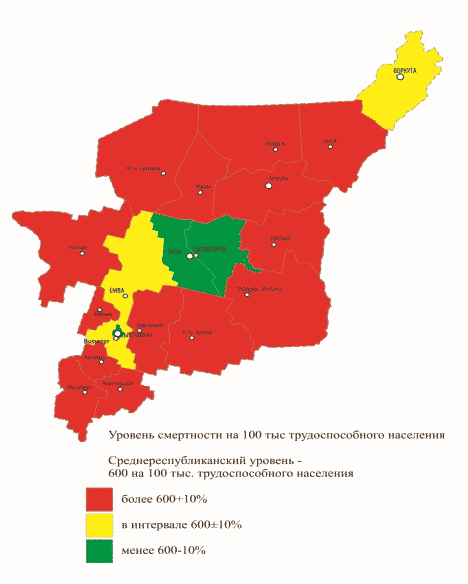 1.7. Распространенность факторов риска развитиянеинфекционных заболеваний: (курение, потреблениеалкоголя, низкая физическая активность, нездоровоепитание, артериальная гипертония, гиперхолестеринемия,гипергликемия, избыточная масса телаи ожирение, стресс и др.)Факторы риска хронических неинфекционных заболеваний выявлены у 20,5% (25019 чел.), прошедших диспансеризацию (в 2017 - у 23165 человек, или 19,3%).Распространенность факторов риска на 100 осмотренных по сравнению с 2017 годом без положительной динамики: нерациональное питание - 20,5% (19,3); избыточная масса тела - 17,3% (15,8); повышенный уровень артериального давления 16,0% (11,2), потребление табака - 14,3% (12,8); низкая физическая активность - 12,8% (11,8); высокий абсолютный риск сердечно-сосудистый риск (по шкале SCORE) - 8,9% (10,6); пагубное потребление алкоголя - 1,8% (2,2).Распространенность факторов риска на 100 осмотренныхТаблица 6Стоит отметить, что для различных возрастных групп превалируют разные модифицирующие факторы развития хронических неинфекционных заболеваний.1.8. Заболеваемость населения злокачественнымиобразованиями на 100 тыс. населенияВ Республике Коми нестандартизованный ("грубый") показатель первичной заболеваемости злокачественными новообразованиями (далее - ЗНО) ниже показателя РФ (420,3 на 100 тыс. населения в 2017 году), в том числе у мужчин 3414,1 на 100 тыс. мужского населения и у женщин 425,7 на 100 тыс. женского населения, и показателя первичной заболеваемости по Северо-Западному федеральному округу - 450,6 на 100 тыс. населения, в том числе у мужчин 414,1 на 100 тыс. мужского населения и у женщин 425,7 на 100 тыс. женского населения.Общий стандартизированный показатель заболеваемости по Республике Коми за 2018 год составил 242,0 на 100 тыс. населения, что ниже уровня Российской Федерации (246,6 на 100 тыс. населения) и на 4,0% ниже республиканского показателя за 2017 год.Более высокий уровень заболеваемости при "грубых" показателях по сравнению со стандартизованными обусловлен неблагоприятным направлением демографических процессов в популяции населения Республики Коми в связи с "постарением" населения.Стандартизованная заболеваемость злокачественныминовообразованиями всего по территориям Республики Коми2014 - 2018 гг. (на 100 000 населения)Таблица 7Самые высокие показатели стандартизованной заболеваемости в 2018 году наблюдались в Прилузском районе - 350,5, Инте - 296,8, Сыктывкаре - 290,7, Корткеросском районе - 289,0 на 100 тыс. населения. Низкие показатели стандартизованной заболеваемости в Ижемском районе - 166,2, Сосногорском районе - 177,2, Сысольском районе - 186,0, Усть-Цилемском районе - 200,1 на 100 тыс. населения.Показатели высокой онкологической заболеваемости свидетельствуют об удовлетворительном уровне регистрации и учета всех случаев онкологических заболеваний.Основные нозологические формы рака у мужчин: ЗНО легких, желудка, предстательной железы, которые, как правило, развиваются не один год, а манифестация заболевания происходит в возрасте не раньше 45 лет и старше, поэтому пик заболеваемости приходится на возраст старше 50 лет. Рост заболеваемости у мужчин обусловлен половозрастными особенностями распространения рака, массовым курением среди мужчин, злоупотреблением алкоголя и другими причинами.За 2018 год, по сравнению с 2017 годом, заболеваемость у мужчин увеличилась на 7,7%, при росте в возрасте до 29 лет и снижении в возрасте с 30 до 49 лет. Уменьшение заболеваемости у мужчин в возрастной группе с 30 до 49 лет идет вразрез с общей тенденцией онкологической заболеваемости по половозрастному признаку и свидетельствует о низком уровне диагностики ЗНО, в том числе активного выявления.Заболеваемость злокачественными новообразованиями женского населения за последние 10 лет с 2006 года увеличилась на 46,5%, хотя по сравнению с прошлым годом заболеваемость у женщин снизилась на 1,7%.В 2018 году у женщин отмечается рост заболеваемости в возрастных группах: до 29 лет, 50 - 59 лет, свыше 70 лет. В возрастных группах 30 - 49 лет, 60 - 69 лет отмечается снижение заболеваемости злокачественными новообразованиями, одной из причин которого следует считать проблемы в организации активного выявления злокачественных новообразований у женщин потенциально опасного в отношении злокачественных новообразований возраста.В общей структуре заболеваемости злокачественными новообразованиями лидирующие позиции занимают злокачественные опухоли толстой и прямой кишки (колоректальный рак) - 12,8% (Российская Федерация - 11,4%), легких - 10,4% (Российская Федерация - 10,1%), молочной железы - 10,4% (Российская Федерация - 11,5%). Далее места распределились следующим образом: злокачественные новообразования кожи - 9,3% (Российская Федерация - 12,6%), злокачественные новообразования желудка - 5,8% (Российская Федерация - 6,0%), злокачественные новообразования почек - 5,4% (Российская Федерация - 4,0%), гемобластозы - 4,9% (Российская Федерация - 4,7%).Структура заболеваемости населения (оба пола) %Таблица 81.9. Смертность от цереброваскулярных болезнейна 100 тыс. населенияВ структуре смертности с 2014 года по 2018 год наблюдается рост числа умерших от болезней системы кровообращения на 5,2% (в 2018 году составляет 46,2%, в 2014 году составляла 43,9%). В 2018 году число умерших от ишемической болезни сердца занимает первое место в рейтинге числа умерших от сердечно-сосудистых заболеваний - 45%, второе место занимают умершие от цереброваскулярных заболеваний - 39%, в том числе от инсультов 15,7%, от инфарктов 6,1%, гипертонической болезни - 3%. Число умерших от инфаркта мозга составляет 55,8% от всех инсультов, число умерших от внутримозговых и других внутричерепных кровоизлияний - 31,7% от всех инсультов. Умершие по причине "старость" определяют 6,6% всех причин смерти.В динамике показателей смертности от сердечно-сосудистых заболеваний с 2014 года по 2018 год так же, как и по показателям смертности от всех причин, наблюдается тенденция нестабильности: с 2015 года показатель по сравнению с показателем 2017 года снижался на 6,9%, в 2018 году в сравнении с 2017 годом наблюдается рост на 2,4%. В структуре смертности в 2018 году рост коэффициентов смертности в группе от цереброваскулярных заболеваний в сравнении с 2017 годом на 5,4%, из них по причине внутримозговых и других внутричерепных кровоизлияний на 7,9%, от инфарктов мозга рост на 12,8%. Смертность по причинам инфарктов миокарда: наблюдается снижение на 5,6%, на 10,9% снижение и от гипертонических болезней, незначительно, на 0,4%, коэффициент ниже и по причине смерти от ишемических болезней сердца.Удельный вес количества умерших лиц трудоспособного возраста от всех причин к числу умерших всего населения в 2018 году составил 28%, от причин сердечно-сосудистых заболеваний - 19%. Имеется динамика в снижении числа умерших по причинам болезней системы кровообращения в 2018 году в сравнении с 2014 годом на 25,2%, однако рост наблюдается по причинам субарахноидального кровоизлияния на 61,1%. В структуре количества умерших по данному классу болезней на первом месте по причине ишемических болезней сердца - 49,3%, цереброваскулярных болезней - 22,1%.Коэффициент смертности от болезней системы кровообращения среди умерших лиц трудоспособного возраста в 2018 году по сравнению с 2014 годом имеет тенденцию к снижению на 9%, от инфарктов миокарда - снижение в сравнении с 2014 годом на 3%. По сравнению с 2017 годом снижение наблюдается по смертности от внутримозговых и других внутричерепных кровоизлияний на 3,8%, по группе ишемических болезней сердца - на 4,5%. Количество умерших на 100 тысяч населения от гипертонической болезни увеличилось в сравнении с 2017 годом на 35,3%, от субарахноидальных кровоизлияний на 46,3%, от инфаркта мозга на 18,6%.1.10. Наличие волонтерских организацийв сфере здравоохраненияВ регионе действует Всероссийское общественное движение "Волонтеры-медики" из числа студентов федерального государственного бюджетного учреждения высшего образования "Сыктывкарский государственный университет имени Питирима Сорокина" и студентов медицинских колледжей, которые активно взаимодействуют с медицинскими организациями региона. Волонтеры-медики проводят просветительские мероприятия, направленные на профилактику социально значимых заболеваний и популяризацию здорового образа жизни. С этой целью в рамках направления "Санитарно-профилактическое просвещение" ими реализуются шесть программ: "Вместе против ВИЧ", "Оберегая сердца", "Соль + йод IQ сбережет", "#ПроЗрение", "Здоровье суставов в надежных руках", "Онкопатруль".2. Цель, показатели и сроки реализации программыРегиональная программа Республики Коми "Укрепление общественного здоровья" направлена на улучшение здоровья населения, качества их жизни, формирование культуры общественного здоровья, ответственного отношения к здоровью.Динамика целевых индикаторов реализации программыТаблица 9Программа направлена на достижение цели национального проекта "Демография" по увеличению ожидаемой продолжительности здоровой жизни до 67 лет, увеличению обращаемости в медицинские организации по вопросам здорового образа жизни, в том числе увеличению числа лиц, которым рекомендованы индивидуальные планы по здоровому образу жизни, а также на достижение национальной цели по росту ожидаемой продолжительности жизни до 78 лет к 2024 году. Кроме того, мероприятия, связанные с формированием здоровья на производстве, которые в долгосрочной перспективе приведут к снижению случаев временной нетрудоспособности, дадут свой вклад в снижение бедности населения и повышение их доходов.3. Задачи программы1. Обеспечение положительной динамики целевых показателей программы.2. Ограничение потребления табака, немедицинского потребления наркотических средств и психотропных веществ и алкоголя.3. Формирование культуры здорового питания населения.4. Повышение физической активности населения и создание среды, способствующей здоровому образу жизни.5. Выявление и коррекция факторов риска основных хронических неинфекционных заболеваний у населения Республики Коми.6. Формирование основ здорового образа жизни среди детей и подростков.7. Сокращение уровня травматизма в результате дорожно-транспортных происшествий за счет повышения качества дорожной инфраструктуры, организации дорожного движения.8. Улучшение окружающей среды региона.4. Ресурсное обеспечение программыОбъем финансирования программы за счет средств республиканского бюджета Республики Коми в рамках Государственной программы Республики Коми "Развитие здравоохранения" по основному мероприятию "Региональный проект "Укрепление общественного здоровья" составляет 7,2 млн рублей, в том числе по годам:2020 год - 2,4 млн рублей;2021 год - 2,4 млн рублей;2022 год - 2,4 млн рублей;2023 год - 0 млн рублей;2024 год - 0 млн рублей.Достижение показателей и реализация плана мероприятий программы будет осуществляться в пределах бюджетных ассигнований, предусмотренных в республиканском бюджете Республики Коми и местных бюджетах ответственным исполнителям плана мероприятий программы на соответствующий финансовый год.5. Мероприятия программыПеречень мероприятий программы с указанием сроков их исполнения, ожидаемых результатов и ответственных исполнителей представлен в приложении к программе.6. Ожидаемые результаты реализации программыОсуществление программных мероприятий позволит создать комплекс правовых, экономических, организационных, кадровых, информационных, технических и других условий, благоприятствующих эффективному функционированию региональной системы укрепления общественного здоровья в Республике Коми.Основными ожидаемыми конечными результатами по направлениям программной деятельности являются:реализация мер, направленных на снижение потребления табачной и алкогольной продукции, электронных сигарет и кальянов;реализация кампании с участием спортивных организаторов по обеспечению доступностью граждан для широкого пользования сети спортивных сооружений, а также информирование граждан о пользе физических упражнений и их положительном влиянии на показатели здоровья;реализация профилактических мероприятий по формированию здоровых привычек питания;внедрение наиболее эффективных механизмов, направленных на повышение ответственности работодателей за здоровье работников организации, а также ответственности граждан за свое здоровье;реализация популяционных мероприятий по выявлению и коррекции факторов риска развития основных неинфекционных заболеваний;реализация в общеобразовательных организациях мероприятий с учетом внедрения в образовательный процесс принципов здорового образа жизни, здоровьесберегающих технологий.7. Система управления и контроляРеализация программы будет осуществляться на основе межотраслевого взаимодействия в соответствии с планом мероприятий по реализации поставленных задач.1. Министерство здравоохранения Республики Коми является ответственным исполнителем программы (далее - Ответственный исполнитель программы).Соисполнителями программы являются Администрация Главы Республики Коми, Министерство образования и науки Республики Коми, Комитет по молодежной политике Республики Коми, Министерство природных ресурсов и охраны окружающей среды Республики Коми; Министерство сельского хозяйства и потребительского рынка Республики Коми; Министерство национальной политики Республики Коми; Министерство труда, занятости и социальной защиты Республики Коми; Министерство физической культуры и спорта Республики Коми; Министерство культуры, туризма и архивного дела Республики Коми; Министерство строительства и дорожного хозяйства Республики Коми, Министерство энергетики, жилищно-коммунального хозяйства и тарифов Республики Коми (далее - Соисполнители Программы).(в ред. Постановления Правительства РК от 11.04.2023 N 179)Участниками программы являются органы местного самоуправления в Республике Коми (по согласованию); Управление Роспотребнадзора по Республике Коми (по согласованию).2. Соисполнители программы:1) осуществляют необходимую работу по выполнению мероприятий программы;2) представляют Ответственному исполнителю программы информацию о выполнении мероприятий программы ежеквартально, до 15 февраля года, следующего за отчетным годом;3) при возникновении необходимости в корректировке мероприятий программы представляют Ответственному исполнителю программы предложения о внесении изменений в программу с указанием положений, требующих изменений, в форме проектов постановлений с пояснительной запиской и финансово-экономическим обоснованием расходов, возникающих в результате принятия указанных изменений.3. Ответственный исполнитель программы:1) осуществляет координацию работы по реализации программы;2) по итогам полугодия и года, до 15 числа первого следующего за отчетным периодом месяца, представляет Правительству Республики Коми отчет о ходе реализации программы;3) на основе представленных Соисполнителями программы предложений о внесении изменений в программу готовит в установленном порядке проект постановления Правительства Республики Коми о внесении изменений в программу.Приложениек региональной программеРеспублики Коми"Укрепление общественного здоровья"ПЛАНМЕРОПРИЯТИЙ РЕГИОНАЛЬНОЙ ПРОГРАММЫ РЕСПУБЛИКИ КОМИ"УКРЕПЛЕНИЕ ОБЩЕСТВЕННОГО ЗДОРОВЬЯ"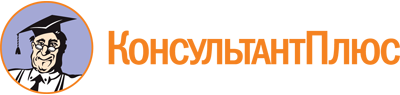 Постановление Правительства РК от 31.01.2020 N 42
(ред. от 22.09.2023)
"Об утверждении региональной программы Республики Коми "Укрепление общественного здоровья"Документ предоставлен КонсультантПлюс

www.consultant.ru

Дата сохранения: 27.11.2023
 Список изменяющих документов(в ред. Постановлений Правительства РК от 11.04.2023 N 179,от 22.09.2023 N 452)Список изменяющих документов(в ред. Постановлений Правительства РК от 11.04.2023 N 179,от 22.09.2023 N 452)Наименование программыРегиональная программа Республики Коми "Укрепление общественного здоровья" (далее - программа)Основание для разработки программыФедеральный проект "Формирование системы мотивации граждан к здоровому образу жизни, включая здоровое питание и отказ от вредных привычек".Паспорт регионального проекта Республики Коми "Формирование системы мотивации граждан к здоровому образу жизни, включая здоровое питание и отказ от вредных привычек"Ответственный исполнитель программыМинистерство здравоохранения Республики КомиСоисполнители программыАдминистрация Главы Республики Коми;Министерство образования и науки Республики Коми;Министерство природных ресурсов и охраны окружающей среды Республики Коми;Министерство сельского хозяйства и потребительского рынка Республики Коми;Министерство национальной политики Республики Коми;Министерство труда, занятости и социальной защиты Республики Коми;Министерство физической культуры и спорта Республики Коми;Министерство культуры и архивного дела Республики Коми;Министерство строительства и дорожного хозяйства Республики Коми;Министерство энергетики, жилищно-коммунального хозяйства и тарифов Республики Коми;Управление Роспотребнадзора по Республике Коми (по согласованию);администрация муниципального образования городского округа "Сыктывкар" (по согласованию);администрация муниципального образования городского округа "Вуктыл" (по согласованию);администрация муниципального образования городского округа "Ухта" (по согласованию);администрация муниципального образования городского округа "Усинск" (по согласованию);администрация муниципального образования городского округа "Инта" (по согласованию);администрация муниципального образования городского округа "Воркута" (по согласованию);администрация муниципального образования муниципального района "Сосногорск" (по согласованию);администрация муниципального образования муниципального района "Прилузский" (по согласованию);администрация муниципального образования муниципального района "Койгородский" (по согласованию);администрация муниципального образования муниципального района "Сысольский" (по согласованию);администрация муниципального образования муниципального района "Печора" (по согласованию);администрация муниципального образования муниципального района "Ижемский" (по согласованию);администрация муниципального образования муниципального района "Княжпогостский" (по согласованию);администрация муниципального образования муниципального района "Корткеросский" (по согласованию);администрация муниципального образования муниципального района "Сыктывдинский" (по согласованию);администрация муниципального образования муниципального района "Троицко-Печорский" (по согласованию);администрация муниципального образования муниципального района "Усть-Вымский" (по согласованию);администрация муниципального образования муниципального района "Усть-Куломский" (по согласованию);администрация муниципального образования муниципального района "Усть-Цилемский" (по согласованию);администрация муниципального образования муниципального района "Удорский" (по согласованию) (далее - органы местного самоуправления)Комитет по молодежной политике Республики Коми(в ред. Постановлений Правительства РК от 11.04.2023 N 179, от 22.09.2023 N 452)(в ред. Постановлений Правительства РК от 11.04.2023 N 179, от 22.09.2023 N 452)Срок реализации программы2020 - 2024 гг.Цели программыулучшение здоровья населения, качества жизни, формирование культуры общественного здоровья, ответственного отношения к здоровьюЗадачи программы1. Обеспечение положительной динамики целевых показателей программы.2. Ограничение потребления табака, немедицинского потребления наркотических средств и психотропных веществ и алкоголя.3. Формирование культуры здорового питания населения.4. Повышение физической активности населения и создание среды, способствующей здоровому образу жизни.5. Выявление и коррекция факторов риска основных хронических неинфекционных заболеваний у населения Республики Коми.6. Формирование основ здорового образа жизни среди детей и подростков.7. Сокращение уровня травматизма в результате дорожно-транспортных происшествий за счет повышения качества дорожной инфраструктуры, организации дорожного движения.8. Улучшение окружающей среды регионаОсновные мероприятия программыФормирование на базе центра медицинской профилактики Регионального центра общественного здоровья в соответствии с федеральными нормативными актами, регламентирующими их деятельность.Разработка и внедрение муниципальных программ "Укрепление общественного здоровья" в муниципальных образованиях Республики Коми на основе федеральной модели.Проведение информационно-разъяснительной работы с работодателями в целях внедрения корпоративных программ по укреплению здоровья работников.Проведение коммуникационной кампании с охватом не менее 75% аудитории жителей Республики Коми старше 12 лет по основным каналам: телевидение, радио и в информационно-телекоммуникационной сети "Интернет".Реализация региональной программы по формированию приверженности к здоровому образу жизни с привлечением социально ориентированных некоммерческих организаций и волонтерских движений.Организация работы межведомственных советов по вопросам охраны здоровья, в том числе формирования здорового образа жизни, обеспечения общественного порядка.Совершенствование механизмов исполнения законодательства об ограничении потребления табака в целях создания благоприятной общественной среды для отказа от курения и ограничения потребления табака.Повышение информированности населения о вреде активного и пассивного потребления табака, немедицинского потребления наркотических средств и психотропных веществ, о злоупотреблении алкоголем и о способах их преодоления.Проведение информационных кампаний, направленных на формирование здорового образа жизни, на профилактику и прекращение потребления табака, немедицинского потребления наркотических средств и психотропных веществ и алкоголя.Проведение мониторинга и оценки информированности населения о вреде потребления табака, немедицинского потребления наркотических средств и психотропных веществ, алкоголя и способах их преодоления.Осуществление федерального государственного санитарно-эпидемиологического надзора за реализацией алкогольной и спиртсодержащей продукцией.Разработка, обсуждение и внесение в Правительство Республики Коми проекта регионального нормативно-правового акта "О реализации региональной политики в сфере здорового питания населения Республики Коми" (на основании и с учетом нормативных правовых актов федерального уровня, направленных на преодоление дефицита йода, избыточного потребления сахара и соли, микронутриентной недостаточности).Повышение информированности населения о поведенческих и алиментарно-зависимых факторах риска и доступности продуктов здорового и диетического питания.Проведение межведомственных совещаний по здоровому (рациональному) питанию.Организация качественного горячего питания в образовательных организациях региона.Создание для всех категорий и групп населения условий для занятий физической культурой и спортом, массовым спортом, в том числе повышение уровня обеспеченности населения объектами спорта.Развитие массового спорта и общественного физкультурно-оздоровительного движения, привлечение населения к систематическим занятиям физической культурой и спортом, в том числе проведение массовых акций и кампаний для мотивации населения к увеличению физической активности.Развитие службы медицинской профилактики Республики Коми.Совершенствование методического и материально-технического обеспечения медицинских организаций первичной медико-санитарной помощи (далее - ПМСП) для внедрения эффективных методов выявления и коррекции факторов риска основных неинфекционных заболеваний (далее - НИЗ).Внедрение в медицинских организациях ПМСП эффективных технологий профилактики НИЗ среди взрослого населения.Проведение мониторинга реализации мероприятий по выявлению и коррекции факторов риска хронических НИЗ.Проведение массовых профилактических мероприятий, приуроченных к Дням календаря Всемирной организации здравоохранения.Повышение уровня информированности детей и подростков о вреде табакокурения и употребления алкоголя, а также нерационального питания и низкой физической активности.Подготовка волонтерских отрядов из числа старшеклассников, студентов и обучающихся образовательных организаций с целью популяризации здорового образа жизни.Обеспечение летнего отдыха и оздоровления детей.Строительство, реконструкция и капитальный ремонт объектов дорожной инфраструктуры.Совершенствование велотранспортной инфраструктуры и модернизация транспортной системы, в том числе приспособление транспорта к нуждам жителей с ограничением двигательных возможностей.Обеспечение эффективного хозяйствования и благоустройства городских насаждений, природных и рекреационных территорий, а также биологического многообразия в регионеОбъемы и источники финансового обеспечения программыОбъем финансирования программы за счет средств республиканского бюджета Республики Коми в рамках Государственной программы Республики Коми "Развитие здравоохранения" по основному мероприятию "Региональный проект "Укрепление общественного здоровья" составляет 7,2 млн рублей, в том числе по годам:2020 год - 2,4 млн рублей;2021 год - 2,4 млн рублей;2022 год - 2,4 млн рублей;2023 год - 0 млн рублей;2024 год - 0 млн рублей.Достижение показателей и реализация плана мероприятий Региональной программы будет осуществляться в пределах бюджетных ассигнований, предусмотренных в республиканском бюджете Республики Коми и местных бюджетах ответственным исполнителям плана мероприятий Региональной программы на соответствующий финансовый годОсновные показатели программы (исходное состояние на 31.12.2017, динамика и целевое значение на 31.12.2024)Розничные продажи сигарет и папирос на душу населения (тысяч штук):2017 год - 2,05;2020 год - 1,90;2021 год - 1,85;2022 год - 1,80;2023 год - 1,75;2024 год - 1,7.Розничные продажи алкогольной продукции на душу населения (в литрах):2017 год - 9,5;2020 год - 9,6;2021 год - 9,5;2022 год - 9,4;2023 год - 9,3;2024 год - 9,2.Смертность мужчин трудоспособного возраста (на 100 тыс. населения):2017 год - 888;2020 год - 792,5;2021 год - 750,9;2022 год - 715,4;2023 год - 684,8;2024 год - 649.Смертность женщин трудоспособного возраста (на 100 тыс. населения):2017 год - 259,3;2020 год - 250,1;2021 год - 246,4;2022 год - 242,7;2023 год - 237,8;2024 год - 232,8.Обращаемость в медицинские организации по вопросам здорового образа жизни (тысяч человек):2017 год - 2,5;2020 год - 3,4;2021 год - 3,7;2022 год - 4,0;2023 год - 4,2;2024 год - 4,5Управление программойкоординацию деятельности участников программы, мониторинг хода реализации программы осуществляет Министерство здравоохранения Республики КомиПоказатель/Год20142015201620172018Отклонение от 2014 г., %Отклонение от 2017 г., %12345678Республика Коми2191,42280,12305,12302,32244,9+2,4-2,5Российская Федерация1606,71 602,11616,31617,8н/дКлассы болезней по МКБ-10 (Международная классификация болезней)/Год20172018прирост/убыль (%)1234Всего2302,32244,9-2,5Некоторые инфекционные и паразитарные болезни67,671,7+6,1Новообразования65,168,2+4,8Болезни крови и кроветворных органов и отдельные нарушения, вовлекающие иммунный механизм19,518,0-7,7Болезни эндокринной системы, расстройства питания, нарушения обмена веществ108,8100,8-7,4Психические расстройства и расстройства поведения43,844,1+0,7Болезни нервной системы82,879,2-4,3Болезни глаза и его придаточного аппарата151,9154,2+1,5Болезни уха и сосцевидного отростка50,954,1+6,3Болезни системы кровообращения265,2253,9-4,3Болезни органов дыхания623,2584,5-6,2Болезни органов пищеварения133,2126,2-5,3Болезни кожи и подкожной клетчатки100,898,3-2,5Болезни костно-мышечной системы и соединительной ткани246,6242,0-1,9Болезни мочеполовой системы181,0187,1+3,4Врожденные аномалии (пороки развития), деформации и хромосомные нарушения13,012,5-3,8Травмы, отравления и некоторые другие последствия воздействия внешних причин109,1111,6+2,3Место в структуреДети (от 0 до 14 лет)Дети (от 0 до 14 лет)Подростки (15 - 17 лет)Подростки (15 - 17 лет)Взрослые (18 лет и старше)Взрослые (18 лет и старше)Место в структуреКлассы заболеваний%Классы заболеваний%Классы заболеваний%1234567IБолезни органов дыхания57,8Болезни органов дыхания37,2Болезни системы кровообращения16,6IIБолезни глаза и его придаточного аппарата5,23Болезни глаза и его придаточного аппарата9,2Болезни костно-мышечной системы13,5IIIБолезни кожи и подкожной клетчатки5,0Болезни костно-мышечной системы8,3Болезни органов дыхания13,4IVТравмы, отравления и некоторые другие последствия воздействия внешних причин4,4Травмы, отравления и некоторые другие последствия воздействия внешних причин7,5Болезни мочеполовой системы9,9VБолезни костно-мышечной системы Болезни органов дыхания4,2Болезни мочеполовой системы6,5Болезни глаза и его придаточного аппарата7Показатель/Год20142015201620172018Отклонение от 2014 г., %Отклонение от 2017 г., %12345678РК1050,21067,31117,11151,91112,7+6,0-3,4РФ786,2778,9785,3779,1н/дМесто в структуреДети (от 0 до 14 лет)Дети (от 0 до 14 лет)Подростки (15 - 17 лет)Подростки (15 - 17 лет)Взрослые (18 лет и старше)Взрослые (18 лет и старше)Место в структуреКлассы заболеваний%Классы заболеваний%Классы заболеваний%1234567IБолезни органов дыхания66,2Болезни органов дыхания50,3Болезни органов дыхания27,4IIТравмы, отравления и последствия внешних причин5,3Травмы, отравления и последствия внешних причин11,2Травмы, отравления и последствия внешних причин14,3IIIБолезни кожи и подкожной клетчатки5Болезни мочеполовой системы7,3Болезни мочеполовой системы12,1IVНекоторые инфекционные и паразитарные заболевания4,5Болезни кожи и подкожной клетчатки7Болезни кожи и подкожной клетчатки8,1VБолезни органов пищеварения3,7Болезни костно-мышечной системы4,8Болезни костно-мышечной системы6,3Факторы рискасреди всего взрослого населения, прошедшего диспансеризациюсреди всего взрослого населения, прошедшего диспансеризациюсреди населения старше трудоспособного возраста, прошедшего диспансеризациюсреди населения старше трудоспособного возраста, прошедшего диспансеризациюсреди населения трудоспособного возраста, прошедшего диспансеризациюсреди населения трудоспособного возраста, прошедшего диспансеризациюФакторы рискачастотарангчастотарангчастотаранг1234567Повышенный уровень артериального давления16,038,217,84Гипергликемия4,081,962,28Избыточная масса тела17,325,7311,63Курение табака14,341,90612,42Употребление алкоголя1,890,371,49Употребление наркотиков0,04100,0180,0310Низкая физическая активность12,855,247,65Нерациональное питание20,516,3214,21Отягощенная наследственность по ХНИЗ6,271,9064,37Высокий и очень высокий суммарный сердечно-сосудистый риск8,964,554,46Территории20142015201620172018+-% к 2017РангТерритории20142015201620172018+-% к 2017201812345678Сыктывкар294,8313,8287,8293,5290,7-13Воркута312,7258,8238,5283,1240,1-15,210Инта263,2297,2293285,5296,842Печора337306,3296,3220,7238,98,212Ухта306,9252,7277,6246,3233,9-513Вуктыльский район346,9255,7228,3248,1243,4-1,98Ижемский район224,5212,8296,1181,1166,2-8,220Княжпогостский район311,6277,9313,2276,9239,5-13,511Корткеросский район341,3253,9238,4168,228971,84Койгородский район269,9280,7264,9227,32447,37Прилузский район286,1286,5266,5217,8350,560,91Сосногорский район264245,8285257,8177,2-31,319Сысольский район315232,6207,9203,4186-8,618Сыктывдинский район296,2302,1277,8228,6222,8-2,515Троицко-Печорский район320,4303,5291,8284,7228,4-19,814Удорский район191,2249,3253,2244,6260,66,56Усинский район245274,1323216,2220,72,116Усть-Вымский район294,2281,5291,7260241,2-7,29Усть-Куломский район264308224,2251,5262,94,55Усть-Цилемский район177,8193,4226,6255,5200,1-21,717Республика Коми275,3269,5267,4251,7242Российская Федерация235,2241,4242,6246,6н/дЛокализация опухоли20142015201620172018РФ 20171234567Губа0,40,40,40,20,30,4Ротовой полости2,11,92,51,61,81,6Пищевода2,12,92,52,52,61,3Желудка8,16,87,36,75,86,0Ободочной кишки6,16,57,26,97,66,8Прямой кишки5,24,75,24,85,24,6Гортани1,11,21,01,11,21,1Легкого11,911,110,912,410,410,1Печень1,81,81,41,71,41,4Поджелудочная железа2,92,53,13,23,13,0Молочная железа11,711,710,811,610,411,5Кожа5,56,86,97,79,312,6Мочевого пузыря2,93,42,82,13,12,8Почек4,85,25,34,95,44,0Щитовидной железы3,13,33,03,53,92,0Лимфат. и кровет. ткани4,74,75,24,54,94,7N п/пНаименование показателяБазовое значение на 31.12.2017Период, годПериод, годПериод, годПериод, годПериод, годN п/пНаименование показателяБазовое значение на 31.12.201720202021202220232024123456781.Розничные продажи сигарет и папирос на душу населения (тысяч штук)2,051,901,851,801,751,72.Розничные продажи алкогольной продукции на душу населения (в литрах)9,59,69,59,49,39,23.Смертность мужчин трудоспособного возраста (на 100 тыс. населения)888,0792,5750,9715,4684,86494.Смертность женщин трудоспособного возраста (на 100 тыс. населения)259,3250,1246,4242,7237,8232,85.Обращаемость в медицинские организации по вопросам здорового образа жизни (тысяч человек)2,53,43,74,04,24,5Список изменяющих документов(в ред. Постановления Правительства РК от 11.04.2023 N 179)N п/пНаименование мероприятия, контрольной точкиСрок реализацииСрок реализацииОтветственный исполнительХарактеристика результатаN п/пНаименование мероприятия, контрольной точкиначалоокончаниеОтветственный исполнительХарактеристика результата1234561. Обеспечение положительной динамики целевых показателей программы1. Обеспечение положительной динамики целевых показателей программы1. Обеспечение положительной динамики целевых показателей программы1. Обеспечение положительной динамики целевых показателей программы1. Обеспечение положительной динамики целевых показателей программы1. Обеспечение положительной динамики целевых показателей программы1.1Формирование на базе центра медицинской профилактики Регионального центра общественного здоровья в соответствии с федеральными нормативными актами, регламентирующими их деятельность01.01.202031.12.2020Министерство здравоохранения Республики КомиУпорядочение системы формирования среды, способствующей мотивации граждан к здоровому образу жизни, включая здоровое питание и отказ от вредных привычек1.2.Разработка и внедрение муниципальных программ "Укрепление общественного здоровья" в муниципальных образованиях Республики Коми на основе федеральной модели. В соответствии с данными программами будет продолжена реализация мероприятий по снижению действия основных факторов риска неинфекционных заболеваний01.01.202031.12.2020Министерство здравоохранения Республики Коми, органы местного самоуправления (по согласованию)Увеличение продолжительности жизни населения Республики Коми за счет снижения преждевременной смертности от неинфекционных заболеваний, формирование здорового образа жизни у населения1.3.Проведение информационно-разъяснительной работы с работодателями в целях внедрения корпоративных программ по укреплению здоровья работников01.01.202031.12.2020Министерство здравоохранения Республики Коми, Министерство труда, занятости и социальной защиты Республики КомиВнедрение на предприятиях корпоративных программ по укреплению здоровья на рабочем месте1.4.Разработка и внедрение корпоративных программ укрепления здоровья на предприятиях региона01.01.202031.12.2024Министерство здравоохранения Республики Коми, предприятия различных форм собственностиФормирование мотивации работников предприятий к ведению здорового образа жизни1.5.Проведение коммуникационной кампании с охватом не менее 75% аудитории граждан Республики Коми старше 12 лет по основным каналам: телевидение, радио и в информационно-телекоммуникационной сети "Интернет"01.01.202031.12.2024Министерство здравоохранения Республики Коми, органы местного самоуправления (по согласованию)Увеличение количества граждан, информированных о необходимости ведения здорового образа жизни, своевременной профилактике заболеваний1.6.Развитие волонтерства в сфере охраны здоровья01.01.202031.12.2024Министерство образования и науки Республики Коми, Министерство здравоохранения Республики Коми, Комитет по молодежной политике Республики КомиУвеличение количества волонтеров-медиков(в ред. Постановления Правительства РК от 11.04.2023 N 179)(в ред. Постановления Правительства РК от 11.04.2023 N 179)(в ред. Постановления Правительства РК от 11.04.2023 N 179)(в ред. Постановления Правительства РК от 11.04.2023 N 179)(в ред. Постановления Правительства РК от 11.04.2023 N 179)(в ред. Постановления Правительства РК от 11.04.2023 N 179)1.7.Реализация региональной программы по формированию приверженности к здоровому образу жизни с привлечением социально ориентированных некоммерческих организаций и волонтерских движений01.01.202031.12.2024Министерство здравоохранения Республики Коми, социально ориентированные некоммерческие организации, волонтерские движенияУвеличение продолжительности жизни населения Республики Коми за счет снижения преждевременной смертности от неинфекционных заболеваний, формирование здорового образа жизни у населения1.8.Организация работы межведомственных советов по вопросам охраны здоровья, в том числе формирования здорового образа жизни, обеспечения общественного порядка01.01.202031.12.2024Министерство здравоохранения Республики Коми, органы местного самоуправления (по согласованию)Упорядочение системы формирования среды, способствующей мотивации граждан к здоровому образу жизни, включая здоровое питание и отказ от вредных привычек; координация деятельности субъектов системы профилактики2. Ограничение потребления табака, немедицинского потребления наркотических средств и психотропных веществ и алкоголя2. Ограничение потребления табака, немедицинского потребления наркотических средств и психотропных веществ и алкоголя2. Ограничение потребления табака, немедицинского потребления наркотических средств и психотропных веществ и алкоголя2. Ограничение потребления табака, немедицинского потребления наркотических средств и психотропных веществ и алкоголя2. Ограничение потребления табака, немедицинского потребления наркотических средств и психотропных веществ и алкоголя2. Ограничение потребления табака, немедицинского потребления наркотических средств и психотропных веществ и алкоголя2.1.Совершенствование механизмов исполнения действующего федерального законодательства об ограничении потребления табака в целях создания благоприятной общественной среды для отказа от курения и ограничения потребления табака, в том числе:01.01.202031.12.2024Министерство здравоохранения Республики Коми, Управление Роспотребнадзора по Республике Коми (по согласованию)Увеличение количества граждан, информированных о пагубном действии потребления табака2.1.1.анализ существующего законодательства и механизмов исполнения федерального законодательства об ограничении потребления табака, анализ опыта субъектов Российской Федерации01.01.202031.12.2020Министерство здравоохранения Республики КомиПодготовка предложений о совершенствовании федерального законодательства об ограничении потребления табака и использования лучших региональных практик по ограничению потребления табака в Республике Коми2.1.2.разработка и внесение в Правительство Республики Коми проектов региональных нормативных правовых актов, направленных на защиту граждан от табачного дыма и последствий потребления табака, на основании федерального законодательства, нормативных актов Министерства здравоохранения Российской Федерации01.01.202130.06.2024Министерство здравоохранения Республики КомиУвеличение количества граждан, отказавшихся от табакокурения2.2.Повышение информированности населения о вреде активного и пассивного потребления табака, немедицинского потребления наркотических средств и психотропных веществ, о злоупотреблении алкоголем и о способах их преодоления, в том числе:01.01.202031.12.2024Министерство здравоохранения Республики Коми, Администрация Главы Республики Коми, органы местного самоуправления (по согласованию), социально ориентированные некоммерческие организации, волонтерские движенияУвеличение количества граждан, информированных о пагубном действии потребления табака, немедицинского потребления наркотических средств и психотропных веществ, о злоупотреблении алкоголем и о способах их преодоления2.2.1.размещение в средствах массовой информации информационных материалов, социальной рекламы о вреде потребления табака, немедицинского потребления наркотических средств и психотропных веществ и алкоголя01.01.202031.12.2024Министерство здравоохранения Республики Коми, Администрация Главы Республики Коми, органы местного самоуправления (по согласованию), социально ориентированные некоммерческие организации, волонтерские движенияУвеличение количества граждан, информированных о пагубном действии потребления табака, немедицинского потребления наркотических средств и психотропных веществ, о злоупотреблении алкоголем и о способах их преодоления2.2.2.проведение информационных кампаний, направленных на формирование здорового образа жизни, на профилактику и прекращение потребления табака, немедицинского потребления наркотических средств и психотропных веществ и алкоголя01.01.202031.12.2024Министерство здравоохранения Республики Коми, Министерство образования и науки Республики Коми, Министерство национальной политики Республики Коми, Министерство труда, занятости и социальной защиты Республики Коми, Министерство физической культуры и спорта Республики Коми, Министерство культуры, туризма и архивного дела Республики Коми, органы местного самоуправления (по согласованию), социально ориентированные некоммерческие организации, волонтерские движения, Комитет по молодежной политике Республики КомиУвеличение количества граждан, информированных о пагубном действии потребления табака, немедицинского потребления наркотических средств и психотропных веществ, о злоупотреблении алкоголем и о способах их преодоления(в ред. Постановления Правительства РК от 11.04.2023 N 179)(в ред. Постановления Правительства РК от 11.04.2023 N 179)(в ред. Постановления Правительства РК от 11.04.2023 N 179)(в ред. Постановления Правительства РК от 11.04.2023 N 179)(в ред. Постановления Правительства РК от 11.04.2023 N 179)(в ред. Постановления Правительства РК от 11.04.2023 N 179)2.2.3.разработка и тиражирование печатных раздаточных материалов (буклеты, брошюры, памятки) для населения о пагубном действии потребления табака, немедицинского потребления наркотических средств и психотропных веществ, о злоупотреблении алкоголем и о способах их преодоления01.01.202031.12.2024Министерство здравоохранения Республики Коми, социально ориентированные некоммерческие организации, волонтерские движенияУвеличение количества граждан, информированных о пагубном действии потребления табака, немедицинского потребления наркотических средств и психотропных веществ, о злоупотреблении алкоголем и о способах их преодоления2.3.Проведение мониторинга и оценки информированности населения о вреде потребления табака, немедицинского потребления наркотических средств и психотропных веществ, алкоголя и способах их преодоления01.01.202131.12.2021Министерство здравоохранения Республики Коми, социально ориентированные некоммерческие организации, волонтерские движенияПолучение данных необходимых для принятия управленческих решений по коррекции мероприятий, направленных на профилактику потребления табака немедицинского потребления наркотических средств и психотропных веществ, алкоголя и способах их преодоления2.4.Внедрение программ борьбы с табакокурением и злоупотреблением алкоголем, лечения табачной зависимости в региональную систему здравоохранения и создание налаженной службы помощи в преодолении потребления табака в системе здравоохранения01.01.202131.12.2021Министерство здравоохранения Республики КомиСокращение количества лиц с табачной зависимостью и злоупотребляющих алкоголем2.5.Анализ результатов плана мероприятий по профилактике пьянства и алкоголизма в Республике Коми на 2018 - 2021 годы, утвержденного распоряжением Правительства Республики Коми от 26 сентября 2018 г. N 405-р, и разработка плана по профилактике пьянства и алкоголизма в Республике Коми на 2022 - 2024 годы01.08.202101.03.2022Министерство здравоохранения Республики КомиУсиление контроля за нарушениями в сфере продаж алкогольной и спиртосодержащей продукцией2.6.Организация работы "горячей линии" по вопросам табакокурения, профилактики алкоголизма, наркомании и токсикомании01.01.202131.12.2021Министерство здравоохранения Республики КомиСокращение количества лиц с табачной зависимостью, злоупотребляющих алкоголем, употребляющих наркотики и токсические вещества2.7.Организация и проведение тематических циклов усовершенствования для медицинских работников, межведомственных семинаров-совещаний для работников учреждений образования, культуры, молодежных организаций, учреждений социальной защиты по вопросам формирования здорового образа жизни, профилактики алкоголизации и наркотизации населения, табакокурения01.01.202031.12.2024Министерство здравоохранения Республики Коми, Министерство образования и науки Республики Коми, Министерство национальной политики Республики Коми; Министерство труда, занятости и социальной защиты Республики Коми; Министерство физической культуры и спорта Республики Коми; Министерство культуры, туризма и архивного дела Республики Коми, органы местного самоуправления (по согласованию), Комитет по молодежной политике Республики КомиПовышение уровня знаний по вопросам формирования здорового образа жизни, профилактики алкоголизации и наркотизации населения, табакокурения(в ред. Постановления Правительства РК от 11.04.2023 N 179)(в ред. Постановления Правительства РК от 11.04.2023 N 179)(в ред. Постановления Правительства РК от 11.04.2023 N 179)(в ред. Постановления Правительства РК от 11.04.2023 N 179)(в ред. Постановления Правительства РК от 11.04.2023 N 179)(в ред. Постановления Правительства РК от 11.04.2023 N 179)2.8.Оснащение кабинетов/отделений медицинской профилактики для проведения скрининг исследований, связанных с курением и лечения табачной зависимости01.01.202031.12.2022Министерство здравоохранения Республики КомиОбеспечение организации оказания гражданам медицинской помощи, направленной на прекращение потребления табака, лечение табачной зависимости и последствий потребления табака, в медицинских организациях2.9.Проведение мероприятий, в том числе для родителей, в общеобразовательных учреждениях по профилактике вредных привычек у детей и подростков с привлечением врачей-педиатров, психиатров, наркологов, сотрудников полиции01.01.202031.12.2024Министерство образования и науки Республики Коми, Министерство здравоохранения Республики КомиФормирование ценностных ориентаций на здоровый образ жизни среди населения, в том числе детей и молодежи(в ред. Постановления Правительства РК от 11.04.2023 N 179)(в ред. Постановления Правительства РК от 11.04.2023 N 179)(в ред. Постановления Правительства РК от 11.04.2023 N 179)(в ред. Постановления Правительства РК от 11.04.2023 N 179)(в ред. Постановления Правительства РК от 11.04.2023 N 179)(в ред. Постановления Правительства РК от 11.04.2023 N 179)2.10.Выявление онкологических заболеваний легких на ранних стадиях (внедрить обследование жителям Республики Коми из группы риска)01.01.202031.12.2024Министерство здравоохранения Республики КомиСнижение показателя смертности от онкологических заболеваний3. Формирование культуры здорового питания населения3. Формирование культуры здорового питания населения3. Формирование культуры здорового питания населения3. Формирование культуры здорового питания населения3. Формирование культуры здорового питания населения3. Формирование культуры здорового питания населения3.1.Разработка, внесение в Правительство Республики Коми проекта регионального правового акта о реализации региональной политики в сфере здорового питания населения Республики Коми (на основании и с учетом нормативных правовых актов федерального уровня, направленных на преодоление дефицита йода, избыточного потребления сахара и соли, микронутриентной недостаточности) и его реализация01.01.202131.12.2024Министерство здравоохранения Республики КомиПовышение возможности для населения потреблять продукты питания, обогащенные витаминами и микронутриентами3.2.Формирование перечня производителей сельскохозяйственной продукции, сырья и продовольствия Республики Коми и производимой ими продукции на поставку для государственных и муниципальных нужд01.01.202031.12.2024Министерство сельского хозяйства и потребительского рынка Республики Коми, органы местного самоуправления (по согласованию)Размещение перечня производителей сельскохозяйственной продукции, сырья и продовольствия Республики Коми и производимой ими продукции на поставку для государственных и муниципальных нужд на сайте Министерства сельского хозяйства и потребительского рынка Республики Коми и доведение его до государственных и муниципальных заказчиков3.3.Популяризация производства продуктов питания, обогащенных витаминами, микроэлементами, с применением пробиотиков, пребиотиков и других полезных добавок, в том числе в рамках проведения республиканского конкурса-ярмарки "Урожай"01.01.202031.12.2024Министерство сельского хозяйства и потребительского рынка Республики Коми, органы местного самоуправления (по согласованию)Содействие хозяйствующим субъектам Республики Коми, осуществляющим производство продуктов питания, обогащенных витаминами, микроэлементами, с применением пробиотиков, пребиотиков и других полезных добавок3.4.Проведение мониторинга состояния производства и обеспеченности рынка продовольственных товаров лечебно-профилактического действия, обогащенных витаминами и минеральными веществами01.01.202031.12.2024Управление Роспотребнадзора по Республике Коми (по согласованию), органы местного самоуправления (по согласованию)Ликвидация микронутриентной недостаточности, сокращение потребления соли и сахара, преодоление дефицита йода3.5.Повышение информированности населения о поведенческих и алиментарно-зависимых факторах риска и доступности продуктов здорового и диетического питания, в том числе:01.01.202031.12.2024Министерство здравоохранения Республики Коми, Управление Роспотребнадзора по Республике Коми (по согласованию), органы местного самоуправления (по согласованию), социально ориентированные некоммерческие организации, волонтерские движенияУвеличение количества граждан, информированных о принципах здорового (рационального) питания3.5.1.разработка и тиражирование печатных материалов для населения (буклеты, брошюры, памятки) по различным аспектам рационального питания01.01.202031.12.2024Министерство здравоохранения Республики Коми, Управление Роспотребнадзора по Республике Коми (по согласованию), социально ориентированные некоммерческие организации, волонтерские движенияУвеличение количества граждан, информированных о принципах здорового (рационального) питания3.5.2.трансляция аудио- и видеороликов социальной рекламы по вопросам здорового питания, на телевидении, радио, в социальных сетях01.01.202031.12.2024Министерство здравоохранения Республики Коми, Администрация Главы Республики Коми, органы местного самоуправления (по согласованию), социально ориентированные некоммерческие организации, волонтерские движенияУвеличение количества граждан, информированных о принципах здорового (рационального) питания3.5.3.проведение межведомственных совещаний по здоровому (рациональному) питанию01.01.202031.12.2024Министерство здравоохранения Республики Коми, Управление Роспотребнадзора по Республике Коми (по согласованию)Формирование перечня мер, направленных на активизацию и повышение эффективности деятельности в области популяризации правильного питания для органов исполнительной власти и органов местного самоуправления3.6.Организация качественного горячего питания в образовательных организациях региона (дошкольных и общеобразовательных)01.01.202031.12.2024Министерство образования и науки Республики Коми, органы местного самоуправления (по согласованию)Сохранение здоровья обучающихся(в ред. Постановления Правительства РК от 11.04.2023 N 179)(в ред. Постановления Правительства РК от 11.04.2023 N 179)(в ред. Постановления Правительства РК от 11.04.2023 N 179)(в ред. Постановления Правительства РК от 11.04.2023 N 179)(в ред. Постановления Правительства РК от 11.04.2023 N 179)(в ред. Постановления Правительства РК от 11.04.2023 N 179)4. Повышение физической активности населения и создание среды, способствующей здоровому образу жизни4. Повышение физической активности населения и создание среды, способствующей здоровому образу жизни4. Повышение физической активности населения и создание среды, способствующей здоровому образу жизни4. Повышение физической активности населения и создание среды, способствующей здоровому образу жизни4. Повышение физической активности населения и создание среды, способствующей здоровому образу жизни4. Повышение физической активности населения и создание среды, способствующей здоровому образу жизни4.1.Создание для всех категорий и групп населения условий для занятий физической культурой и спортом, массовым спортом, в том числе повышение уровня обеспеченности населения объектами спорта01.01.202031.12.2024Министерство физической культуры и спорта Республики КомиФормирование ценностных ориентаций на здоровый образ жизни среди населения4.2.Разработка и тиражирование печатных материалов для населения (буклеты, брошюры, памятки) о пользе физической активности01.01.202031.12.2024Министерство здравоохранения Республики КомиФормирование ценностных ориентаций на здоровый образ жизни среди населения4.3.Организация обучения и повышения квалификации специалистов, укрепление и развитие кадрового потенциала сферы физической культуры и спорта01.01.202031.12.2024Министерство физической культуры и спорта Республики Коми, органы местного самоуправления (по согласованию)Качественная работа учреждений физической культуры и спорта4.4.Развитие массового спорта и общественного физкультурно-оздоровительного движения, привлечение населения к систематическим занятиям физической культурой и спортом, в том числе:01.01.202031.12.2024Министерство физической культуры и спорта Республики Коми, Министерство образования и науки Республики Коми, органы местного самоуправления (по согласованию), социально ориентированные некоммерческие организации, волонтерские движенияУвеличение доли граждан, занимающихся физической культурой до 50%(в ред. Постановления Правительства РК от 11.04.2023 N 179)(в ред. Постановления Правительства РК от 11.04.2023 N 179)(в ред. Постановления Правительства РК от 11.04.2023 N 179)(в ред. Постановления Правительства РК от 11.04.2023 N 179)(в ред. Постановления Правительства РК от 11.04.2023 N 179)(в ред. Постановления Правительства РК от 11.04.2023 N 179)4.4.1.школьников путем проведения школьных, муниципальных, межмуниципальных и финальных соревнований, спартакиад и выполнения норм Всероссийского физкультурно-спортивного комплекса "Готов к труду и обороне"01.01.202031.12.2024Министерство физической культуры и спорта Республики Коми, Министерство образования и науки Республики Коми, органы местного самоуправления (по согласованию)Увеличение доли детей и подростков, занимающихся физической культурой(в ред. Постановления Правительства РК от 11.04.2023 N 179)(в ред. Постановления Правительства РК от 11.04.2023 N 179)(в ред. Постановления Правительства РК от 11.04.2023 N 179)(в ред. Постановления Правительства РК от 11.04.2023 N 179)(в ред. Постановления Правительства РК от 11.04.2023 N 179)(в ред. Постановления Правительства РК от 11.04.2023 N 179)4.4.2.взрослого населения путем подготовки к выполнению норм Всероссийского физкультурно-спортивного комплекса "Готов к труду и обороне"01.01.202031.12.2024Министерство физической культуры и спорта Республики Коми, органы местного самоуправления (по согласованию), социально ориентированные некоммерческие организации, волонтерские движенияУвеличение доли граждан трудоспособного возраста, занимающихся физической культурой4.5.Размещение на информационных стендах учреждений физической культуры и спорта информации и материалов, направленных на мотивацию граждан к здоровому образу жизни, отказ от вредных привычек, укрепление здоровья, занятия физической культурой и спортом01.01.202031.12.2024Министерство физической культуры и спорта Республики Коми, органы местного самоуправления (по согласованию)Привлечение внимания и формирование позитивного отношения общества к теме здорового образа жизни4.6.Проведение массовых акций и кампаний для мотивации населения к увеличению физической активности01.01.202031.12.2024Министерство физической культуры и спорта Республики Коми, органы местного самоуправления (по согласованию), социально ориентированные некоммерческие организации, волонтерские движенияФормирование ценностных ориентаций на здоровый образ жизни среди населения5. Выявление и коррекция факторов риска основных хронических неинфекционных заболеваний у населения Республики Коми5. Выявление и коррекция факторов риска основных хронических неинфекционных заболеваний у населения Республики Коми5. Выявление и коррекция факторов риска основных хронических неинфекционных заболеваний у населения Республики Коми5. Выявление и коррекция факторов риска основных хронических неинфекционных заболеваний у населения Республики Коми5. Выявление и коррекция факторов риска основных хронических неинфекционных заболеваний у населения Республики Коми5. Выявление и коррекция факторов риска основных хронических неинфекционных заболеваний у населения Республики Коми5.1.Развитие службы медицинской профилактики Республики Коми01.01.202031.12.2024Министерство здравоохранения Республики КомиУвеличение доли граждан, ведущих здоровый образ жизни5.2.Разработка плана мероприятий по укреплению кадрового состава и материально-технической базы службы медицинской профилактики в соответствии с федеральными нормативными правовыми актами01.01.202031.12.2020Министерство здравоохранения Республики КомиУкомплектование медицинскими кадрами службы медицинской профилактики Республики Коми5.3.Совершенствование методического и материально-технического обеспечения медицинских организаций первичной медико-санитарной помощи (далее - ПМСП) для внедрения эффективных методов выявления и коррекции факторов риска основных неинфекционных заболеваний01.01.202031.12.2024Министерство здравоохранения Республики КомиСнижение уровня заболеваемости и смертности населения от хронических неинфекционных заболеваний и увеличение продолжительности жизни жителей региона5.4.Совершенствование работы отделений/кабинетов медицинской профилактики по коррекции факторов риска развития хронических неинфекционных заболеваний01.01.202031.12.2024Министерство здравоохранения Республики Коми, медицинские организацииСнижение уровня заболеваемости и смертности населения от хронических неинфекционных заболеваний и увеличение продолжительности жизни жителей региона5.5.Внедрение в медицинских организациях ПМСП эффективных технологий профилактики хронических неинфекционных заболеваний среди взрослого населения01.01.202031.12.2024Министерство здравоохранения Республики Коми, медицинские организацииСнижение уровня заболеваемости и смертности населения от хронических неинфекционных заболеваний и увеличение продолжительности жизни жителей региона5.6.Выполнение планов диспансеризации и профилактических медицинских осмотров определенных групп взрослого населения01.01.202031.12.2024Министерство здравоохранения Республики Коми, медицинские организацииОхват профилактическими мероприятиями всего населения региона5.7.Проведение мониторинга реализации мероприятий по выявлению и коррекции факторов риска хронических неинфекционных заболеваний01.01.202031.12.2024Министерство здравоохранения Республики КомиСнижение уровня заболеваемости и смертности населения от хронических неинфекционных заболеваний и увеличение продолжительности жизни жителей региона5.8.Проведение массовых профилактических мероприятий, приуроченных к Дням календаря Всемирной организации здравоохранения01.01.202031.12.2024Министерство здравоохранения Республики Коми, органы местного самоуправления (по согласованию), социально ориентированные некоммерческие организации, волонтерские движенияФормирование ценностных ориентаций на здоровый образ жизни среди населения, повышение информированности населения по вопросам ведения здорового образа жизни и профилактики заболеваний населения5.9.Ведение групп в социальных сетях с разъяснением вопросов профилактики и ранней диагностики хронических неинфекционных заболеваний01.01.202031.12.2024Министерство здравоохранения Республики КомиФормирование ценностных ориентаций на здоровый образ жизни среди населения, в том числе детей и молодежи5.10.Проведение постоянно действующих лекториев (видеолекториев) среди различных групп населения, в том числе в трудовых коллективах, по профилактике хронических неинфекционных заболеваний на промышленных предприятиях с привлечением волонтерских организаций01.01.202031.12.2024Министерство здравоохранения Республики КомиФормирование ценностных ориентаций на здоровый образ жизни среди населения, в том числе детей и молодежи5.11.Проведение периодических медицинских осмотров работающих с учетом результатов паспортизации канцерогенно-опасных производств и профессий в целях снижения уровня профессионально-обусловленного риска здоровью населения от воздействия канцерогенных факторов01.01.202031.12.2024Министерство здравоохранения Республики КомиУчет результатов паспортизации канцерогенных производств и профессий при проведении профилактических и периодических медицинских осмотров6. Формирование основ здорового образа жизни среди детей и подростков6. Формирование основ здорового образа жизни среди детей и подростков6. Формирование основ здорового образа жизни среди детей и подростков6. Формирование основ здорового образа жизни среди детей и подростков6. Формирование основ здорового образа жизни среди детей и подростков6. Формирование основ здорового образа жизни среди детей и подростков6.1.Повышение уровня информированности детей и подростков о вреде табакокурения и употребления алкоголя, а также нерационального питания и низкой физической активности, в том числе:01.01.202031.12.2024Министерство здравоохранения Республики Коми, Министерство образования и науки Республики Коми, органы местного самоуправления (по согласованию), социально ориентированные некоммерческие организации, волонтерские движенияФормирование ценностных ориентаций на здоровый образ жизни детей и подростков(в ред. Постановления Правительства РК от 11.04.2023 N 179)(в ред. Постановления Правительства РК от 11.04.2023 N 179)(в ред. Постановления Правительства РК от 11.04.2023 N 179)(в ред. Постановления Правительства РК от 11.04.2023 N 179)(в ред. Постановления Правительства РК от 11.04.2023 N 179)(в ред. Постановления Правительства РК от 11.04.2023 N 179)6.1.1.проведение цикла мероприятий, направленных на формирование потребности в здоровом образе жизни в рамках урочной и внеурочной деятельности общеобразовательных учреждений01.01.202031.12.2024Министерство здравоохранения Республики Коми, Министерство образования и науки Республики Коми, органы местного самоуправления (по согласованию), социально ориентированные некоммерческие организации, волонтерские движенияФормирование ценностных ориентаций на здоровый образ жизни детей и подростков(в ред. Постановления Правительства РК от 11.04.2023 N 179)(в ред. Постановления Правительства РК от 11.04.2023 N 179)(в ред. Постановления Правительства РК от 11.04.2023 N 179)(в ред. Постановления Правительства РК от 11.04.2023 N 179)(в ред. Постановления Правительства РК от 11.04.2023 N 179)(в ред. Постановления Правительства РК от 11.04.2023 N 179)6.1.2.ежегодное проведение информационной акции для детей и подростков в рамках летней оздоровительной кампании01.01.202031.12.2024Министерство здравоохранения Республики Коми, Министерство образования и науки Республики Коми, органы местного самоуправления (по согласованию), социально ориентированные некоммерческие организации, волонтерские движенияПрофилактика детского травматизма, укрепление здоровья детского населения(в ред. Постановления Правительства РК от 11.04.2023 N 179)(в ред. Постановления Правительства РК от 11.04.2023 N 179)(в ред. Постановления Правительства РК от 11.04.2023 N 179)(в ред. Постановления Правительства РК от 11.04.2023 N 179)(в ред. Постановления Правительства РК от 11.04.2023 N 179)(в ред. Постановления Правительства РК от 11.04.2023 N 179)6.2.Подготовка волонтерских отрядов из числа старшеклассников, студентов и обучающихся образовательных организаций с целью популяризации здорового образа жизни01.01.202031.12.2024Министерство здравоохранения Республики Коми, Министерство образования и науки Республики Коми, органы местного самоуправления (по согласованию)Повышение престижа нравственных ценностей и здорового образа жизни в подростковой и молодежной среде(в ред. Постановления Правительства РК от 11.04.2023 N 179)(в ред. Постановления Правительства РК от 11.04.2023 N 179)(в ред. Постановления Правительства РК от 11.04.2023 N 179)(в ред. Постановления Правительства РК от 11.04.2023 N 179)(в ред. Постановления Правительства РК от 11.04.2023 N 179)(в ред. Постановления Правительства РК от 11.04.2023 N 179)6.3.Организация и проведение цикла тематических информационно-просветительских мероприятий для детей и подростков с целью повышения культуры здорового образа жизни среди населения средствами библиотечной деятельности, продвижение литературы по здоровьесберегающим технологиям01.01.202031.12.2024Министерство здравоохранения Республики Коми, Министерство культуры, туризма и архивного дела Республики Коми, органы местного самоуправления (по согласованию), социально ориентированные некоммерческие организации, волонтерские движенияПовышение престижа нравственных ценностей и здорового образа жизни в подростковой и молодежной среде6.4.Проведение социально-психологического тестирования обучающихся общеобразовательных учреждений на предмет потребления наркотических средств, психотропных и других токсических веществ01.01.202031.12.2024Министерство образования и науки Республики Коми, Министерство здравоохранения Республики КомиАктивное выявление детей, потребляющих наркотические средства, психотропные и другие токсические вещества(в ред. Постановления Правительства РК от 11.04.2023 N 179)(в ред. Постановления Правительства РК от 11.04.2023 N 179)(в ред. Постановления Правительства РК от 11.04.2023 N 179)(в ред. Постановления Правительства РК от 11.04.2023 N 179)(в ред. Постановления Правительства РК от 11.04.2023 N 179)(в ред. Постановления Правительства РК от 11.04.2023 N 179)6.5.Реализация мероприятий, направленных на профилактику суицидального поведения среди обучающихся образовательных учреждений01.01.202031.12.2024Министерство здравоохранения Республики Коми, Министерство образования и науки Республики Коми, органы местного самоуправления (по согласованию)Укрепление здоровья детского населения в Республике Коми(в ред. Постановления Правительства РК от 11.04.2023 N 179)(в ред. Постановления Правительства РК от 11.04.2023 N 179)(в ред. Постановления Правительства РК от 11.04.2023 N 179)(в ред. Постановления Правительства РК от 11.04.2023 N 179)(в ред. Постановления Правительства РК от 11.04.2023 N 179)(в ред. Постановления Правительства РК от 11.04.2023 N 179)6.6.Обеспечение летнего отдыха и оздоровления в детей01.01.202031.12.2024Министерство образования и науки Республики КомиУкрепление здоровья детского населения в Республике Коми(в ред. Постановления Правительства РК от 11.04.2023 N 179)(в ред. Постановления Правительства РК от 11.04.2023 N 179)(в ред. Постановления Правительства РК от 11.04.2023 N 179)(в ред. Постановления Правительства РК от 11.04.2023 N 179)(в ред. Постановления Правительства РК от 11.04.2023 N 179)(в ред. Постановления Правительства РК от 11.04.2023 N 179)7. Сокращение уровня травматизма в результате дорожно-транспортных происшествий за счет повышения качества дорожной инфраструктуры, организации дорожного движения7. Сокращение уровня травматизма в результате дорожно-транспортных происшествий за счет повышения качества дорожной инфраструктуры, организации дорожного движения7. Сокращение уровня травматизма в результате дорожно-транспортных происшествий за счет повышения качества дорожной инфраструктуры, организации дорожного движения7. Сокращение уровня травматизма в результате дорожно-транспортных происшествий за счет повышения качества дорожной инфраструктуры, организации дорожного движения7. Сокращение уровня травматизма в результате дорожно-транспортных происшествий за счет повышения качества дорожной инфраструктуры, организации дорожного движения7. Сокращение уровня травматизма в результате дорожно-транспортных происшествий за счет повышения качества дорожной инфраструктуры, организации дорожного движения7.1Строительство, реконструкция и капитальный ремонт объектов дорожной инфраструктуры01.01.202031.12.2024Министерство строительства и дорожного хозяйства Республики Коми, органы местного самоуправления (по согласованию)Сокращение уровня травматизма от дорожно-транспортных происшествий, снижение смертности населения от дорожно-транспортных происшествий7.2Содержание и ремонт улично-дорожной сети, автомобильных дорог общего пользования местного значения, элементов их обустройства, защитных и искусственных дорожных сооружений01.01.202031.12.2024Министерство строительства и дорожного хозяйства Республики Коми, органы местного самоуправления (по согласованию)Сокращение уровня травматизма от дорожно-транспортных происшествий, снижение смертности населения от дорожно-транспортных происшествий7.3Содержание, ремонт, модернизация светофорных объектов и систем дополнительного освещения пешеходных переходов, включая установку табло обратного отсчета времени, разрешающего и запрещающего сигналов светофора01.01.202031.12.2024Министерство строительства и дорожного хозяйства Республики Коми, органы местного самоуправления (по согласованию)Сокращение уровня травматизма от дорожно-транспортных происшествий, снижение смертности населения от дорожно-транспортных происшествий8. Улучшение окружающей среды региона8. Улучшение окружающей среды региона8. Улучшение окружающей среды региона8. Улучшение окружающей среды региона8. Улучшение окружающей среды региона8. Улучшение окружающей среды региона8.1Совершенствование велотранспортной инфраструктуры и модернизация транспортной системы, в том числе приспособление транспорта к нуждам жителей с ограничением двигательных возможностей01.01.202031.12.2024Органы местного самоуправления (по согласованию)Популяризация ходьбы пешком и езды на велосипедах с целью положительного влияния на здоровье человека, уменьшение заторов на дорогах и загрязнения окружающей среды.Обеспечение удобного, безопасного и комфортабельного транспорта для пассажиров8.2.Предоставление субсидий муниципальным образованиям на благоустройство территорий01.01.202031.12.2024Министерство энергетики, жилищно-коммунального хозяйства и тарифов Республики Коми, органы местного самоуправления (по согласованию)Обеспечение высокоценного и эстетического уровня городской среды, благоустройство дворовых и общественных территорий (мест массового отдыха населения)8.3.Обеспечение эффективного хозяйствования и благоустройства городских насаждений, природных и рекреационных территорий, а также биологического многообразия в регионе01.01.202031.12.2024Органы местного самоуправления (по согласованию)Обеспечение высокоценного и эстетического уровня городской среды, содержание и благоустройство важных для общества природных и культурно-исторических объектов и мест отдыха8.4.Обеспечение охраны водных ресурсов в местах для купания, исключение источников загрязнения воды - не полностью очищенные сточные воды заводов, сельскохозяйственные сточные воды, бытовые сточные воды01.01.202031.12.2024Министерство природных ресурсов и охраны окружающей среды Республики Коми, Министерство энергетики, жилищно-коммунального хозяйства и тарифов Республики Коми, органы местного самоуправления (по согласованию)Предотвращение у жителей региона заболеваний, связанных с загрязненной водой